Ҡ А Р А Р							ПОСТАНОВЛЕНИЕ«_07_» март 2018 й.	        № П – 128/8   	  «_07_» марта .О проведении Года семьи в муниципальном районе Шаранский район Республики Башкортостан Во исполнение Указа Главы Республики Башкортостан от 22 декабря 2017 года № УГ-260 «Об объявлении в Республике Башкортостан 2018 года Годом семьи», распоряжения Правительства Республики Башкортостан                от 28 февраля 2018 года № 139-р, в целях укрепления авторитета и поддержки института семьи, ПОСТАНОВЛЯЮ:1. Утвердить прилагаемый план мероприятий по проведению в муниципальном районе Шаранский район Республики Башкортостан Года семьи.2. Функции организационного комитета по подготовке и проведению Года семьи в муниципальном районе Шаранский район Республики Башкортостан возложить на Межведомственный совет при администрации муниципального района Шаранский район Республики Башкортостан по семейной политике.3. Ответственным исполнителям плана обеспечить его выполнение в соответствии с утвержденными сроками и ежеквартально до 5 числа месяца, следующего за отчетным периодом, направлять в администрацию муниципального района информацию о ходе реализации мероприятий.4. Контроль за выполнением данного постановления оставляю за собой. Глава администрациимуниципального района                  п/п                         И.М. СамигуллинР.У. Закиров(34769) 2-18-06БАШҠОРТОСТАН РЕСПУБЛИҠАҺЫ ШАРАН РАЙОНЫ  МУНИЦИПАЛЬ  РАЙОН ХАКИМИӘТЕ  БАШЛЫЃЫ 452630, Шаран ayылы,                             Пролетар урамы, 1-се йортРЕСПУБЛИКА БАШКОРТОСТАН ГЛАВА АДМИНИСТРАЦИИ МУНИЦИПАЛЬНОГО РАЙОНАШАРАНСКИЙ  РАЙОН  452630, с.Шаран, ул.Пролетарская, д. 1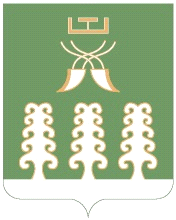 